Your recent request for information is replicated below, together with our response.Please can you provide me with any guidance - either external or internal - which you have (perhaps in paperwork or on your websites) where you reference how the force is dealing with the Cost of Living Crisis. Examples might be:- a ban on plugging in personal items (e.g. officers being told not to charge their mobile telephones)- increase in car parking costs Basically, anyway to save cash as a result of the COLC.In response to your request, whilst there might be 'local' initiatives/ instructions etc being issued we can only answer based on formal/ force level guidance and memos. As such in terms of Section 17 of the Freedom of Information (Scotland) Act 2002, this represents a notice that the information you seek is not held by Police Scotland. If you require any further assistance please contact us quoting the reference above.You can request a review of this response within the next 40 working days by email or by letter (Information Management - FOI, Police Scotland, Clyde Gateway, 2 French Street, Dalmarnock, G40 4EH).  Requests must include the reason for your dissatisfaction.If you remain dissatisfied following our review response, you can appeal to the Office of the Scottish Information Commissioner (OSIC) within 6 months - online, by email or by letter (OSIC, Kinburn Castle, Doubledykes Road, St Andrews, KY16 9DS).Following an OSIC appeal, you can appeal to the Court of Session on a point of law only. This response will be added to our Disclosure Log in seven days' time.Every effort has been taken to ensure our response is as accessible as possible. If you require this response to be provided in an alternative format, please let us know.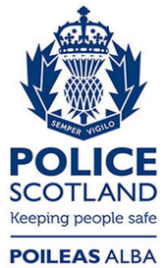 Freedom of Information ResponseOur reference:  FOI 23-0658Responded to:  03 April 2023